КАЗЕННОЕ ОБЩЕОБРАЗОВАТЕЛЬНОЕ УЧРЕЖДЕНИЕХАНТЫ-МАНСИЙСКОГО АВТОНОМНОГО ОКРУГА – ЮГРЫ«РАДУЖНИНСКАЯ ШКОЛА ДЛЯ ОБУЧАЮЩИХСЯ С ОГРАНИЧЕННЫМИ ВОЗМОЖНОСТЯМИ ЗДОРОВЬЯ»Тестовый материал к урокам чтения для обучающихся с умственной отсталостью(интеллектуальными нарушениями) Составитель: Гусенова Людмила Шахназовна 2021 Пояснительная запискаАктуальность. Процесс обучения предмету чтение и развитие речи определяется целью приобретения учащимися определённого объёма знаний в области литературы. Необходимым элементом учебного процесса является контроль знаний учащихся.Использование тестовых заданий приобретает особую актуальность для контроля и оценки образовательных результатов учащихся.Тестирование имеет ряд преимуществ:оперативность при подведении итогов;объективность оценок;возможность осуществления самоконтроля;сокращение времени реализации обратной связи;оценка знаний большего количества учащихся.Цель: мониторинг и контроль имеющихся знаний по предмету у учащихся с умственной отсталостью (интеллектуальными нарушениями).Тестовые задания составлены на основе учебника по чтению и развитию речи для 9 классов (авторы - составители А.К.Аксенова, М.И.Шишкова). Задания ориентированы на учащихся с умственной отсталостью (интеллектуальными нарушениями) 1 и 2 группы (согласно педагогической дифференциации В.Воронковой по уровням усвоения учебного материала). Тестовые задания, отмеченные специальным знаком *, могут выполнять с помощью учебника учащиеся с умственной отсталостью (интеллектуальными нарушениями) 3 группы. Задания рекомендуется использовать на обобщающих уроках по разделам, согласно программе, как один из видов контроля знаний после изучения материала.Вопросы, включённые в тесты, соответствуют программе для специальных (коррекционных) общеобразовательных учреждений VIII вида под редакцией Воронковой В. В. 9 класса по чтению и развитию речи, последовательность тем определена программой и учебником.В пособии представлены тестовые задания разных видов: закрытого и открытого типов, на установление соответствия и определения последовательности.Тестовый материал может быть использован учителями коррекционных и общеобразовательных школ, обучающими детей с умственной отсталостью (интеллектуальными нарушениями).Раздел I. Устное народное творчество.1 ⃰. Найдите лишнее. Что не относится к видам устного народного творчества?Соотнесите (соедините стрелочкой) понятие и значение.Пронумеруйте по порядку части плана былины «На заставе богатырской».4 ⃰. К какому виду сказок можно отнести «Сказку про Василису Премудрую»?5 ⃰. Подпишите названия произведений, которые вы прочитали в разделе устное народное творчество.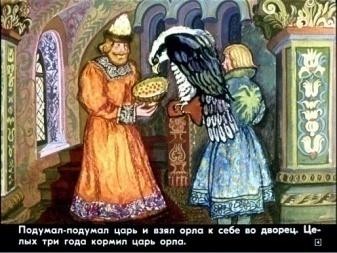 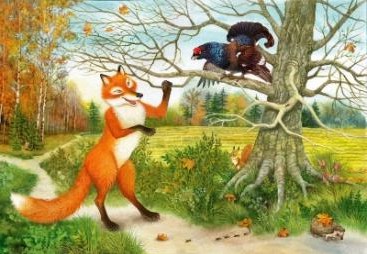 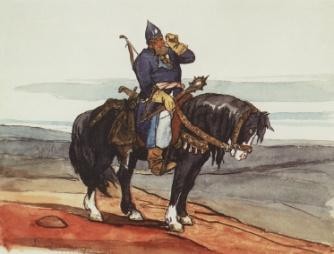 Раздел II. Из произведений русской литературы XIX века.1 ⃰. Соотнесите (соедините стрелочками) автора с его произведением.Из какого произведения взяты следующие строки: «В царствовании великого князя Владимира, неподалёку от Киева, на берегу быстрого Днепра, вуединённой хижине жили три молодые девушки, сиротки, очень дружные между собою…»Соотнесите героев и произведения.4 ⃰. Из какого произведения Н.А. Некрасова взяты следующие строчки:«…в эту ночь я хотел бы рыдать на могиле далёкой,Где лежит моя бедная мать…»Запишите названия произведений Н.А.Некрасова, из которых взяты следующие строки.«Заяц нас топчет, и буря нас бьёт…Где же наш пахарь? Чего ещё ждёт?» 	«…Небывалый генерал,Видно, в новом вкусе!» 	«Мигом команда моя разбежалась, только на лодке две пары осталось- Сильно измокли, ослабли; в мешокЯ их поклал – и домой поволок…» 	Отметьте имя поэта, который всю жизнь стремился к тому, чтобы ему вернули фамилию Шеншин и дворянский титул.Отметьте автора произведений «Лошадиная фамилия», «Хамелеон»,«Злоумышленник», «Пересолил».8 ⃰. Подпишите писателей.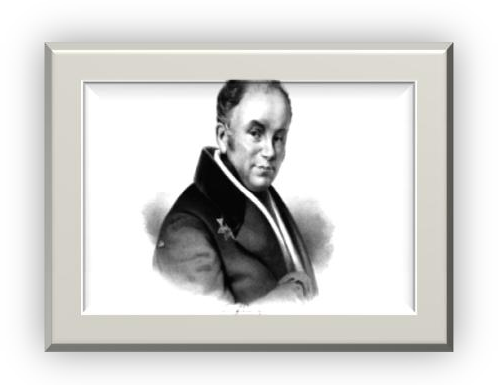 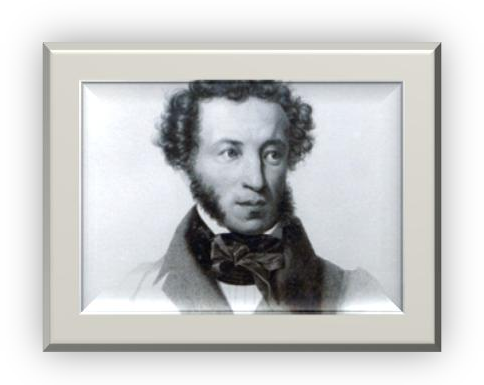 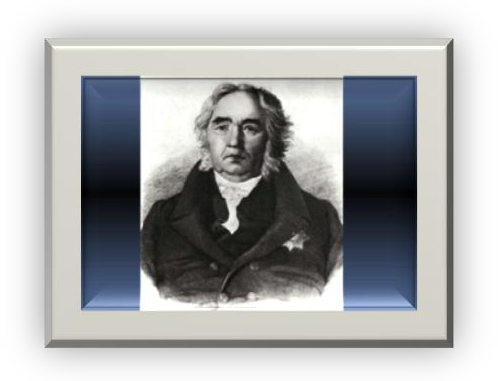 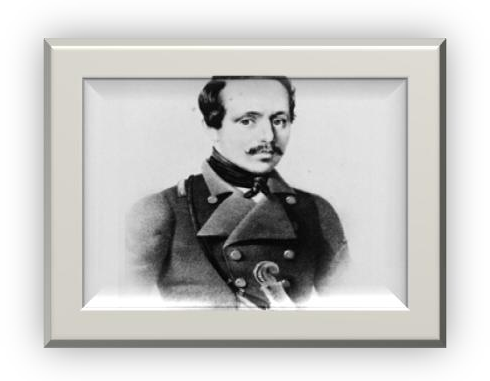 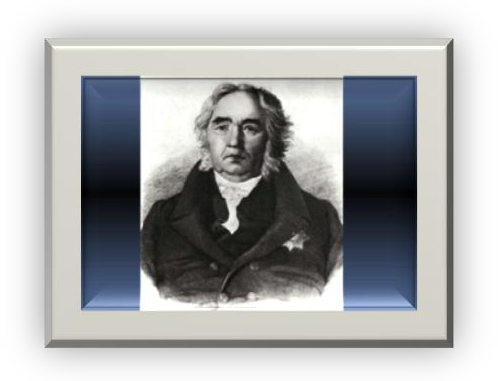 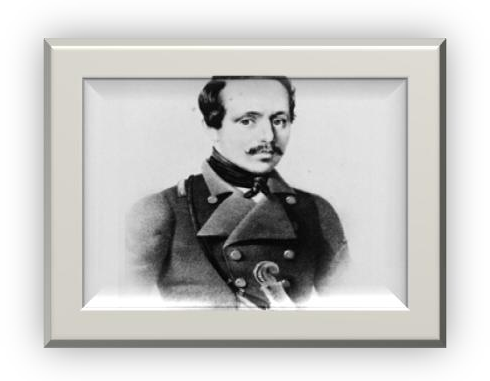 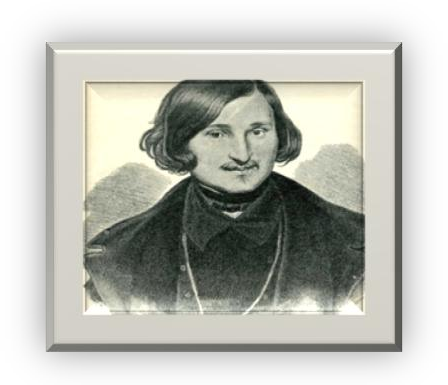 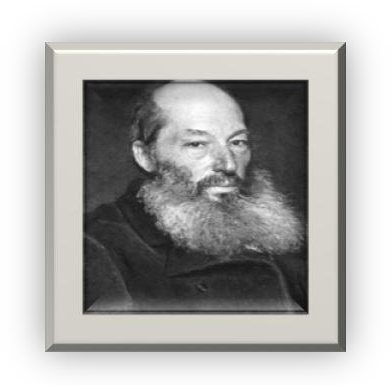 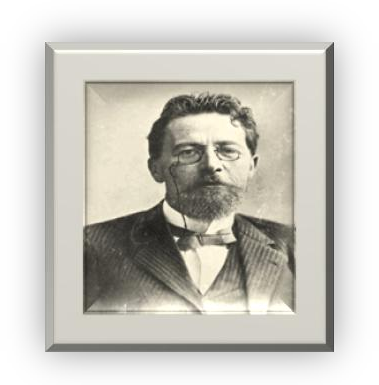 9. Пронумеруйте по порядку части плана рассказа А.П. Чехова «Пересолил».⃰. О чём просила панночка (утопленница) Левко в произведении Н.В. Гоголя «Майская ночь, или Утопленница»?⃰. Кем был Черномор в поэме А.С. Пушкина?12. Замените устаревшие слова современными:Брег	 Зрит 		 Брада 		 Чертог		 Десница 	 Ланита 	 Зеницы 		 Сказывать		Раздел III. Из произведений русской литературы XX века.Соотнесите автора с его произведением.Вспомните произведение М.Горького «Песня о Соколе». Выберите наиболее точный ответ, в чём вы видите подвиг Сокола?3 ⃰. Помните ли вы авторов приведённых ниже строк? Напишите этих поэтов.«В сто сорок солнц закат пылал, В июль катилось лето, была жара, Жара плыла –На даче было это…» 	«Красною кистью Рябина зажглась. Падали листья.Я родилась…»		«Нивы сжаты, рощи голы, От воды туман и сырость. Колесом за сине горыСолнце тихое скатилось…» 	Определите, в каком жанре написано стихотворение В.В. Маяковского«Необычайное приключение, бывшее с Владимиром Маяковским летом на даче».Отметьте автора следующих произведений: «Кот Ворюга», «Заячьи лапы»,«Стальное колечко», «Стекольный мастер».Соотнесите данные названия рассказов К.Г. Паустовского с описаниями внешнего вида их героев: «Последний чёрт», «Телеграмма», «Кот Ворюга».«Это оказался тощий, несмотря на постоянное воровство, огненно-рыжий кот- беспризорник с белыми подпалинами на животе» 	«Екатерина Петровна молчала, сидя на диване – сгорбленная, маленькая, - и всё перебирала какие-то бумажки в рыжем кожаном ридикюле.»	«На чёрной воде плавала огромная птица. Оперение её переливалось лимонным и розовым цветом. Головы не было видно, - она вся, по длинную шею, была под водой.» 	Как вы понимаете выражения из рассказа К.Г.Паустовского «Стекольный мастер»?Держать как воробышка 	Золотые руки 	⃰. Какому историческому событию в жизни страны посвящён рассказ М. Шолохова «Судьба человека»?⃰. Кто автор стихотворений «Тихая моя родина», «Русский огонёк», «Зимняя песня»?⃰. Кто изображён на портрете? Подпишите.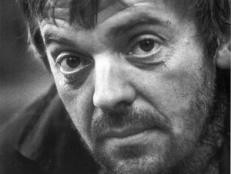 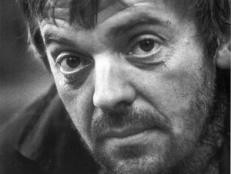 ⃰. Соотнесите произведение с подходящей к нему иллюстрацией.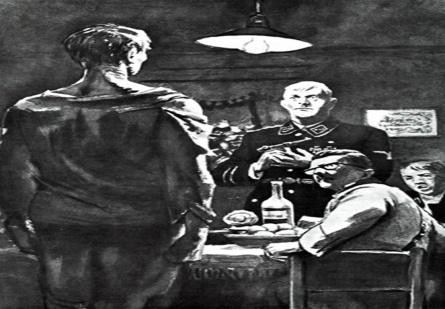 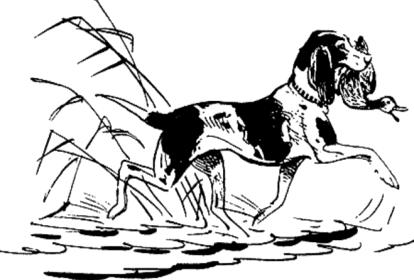 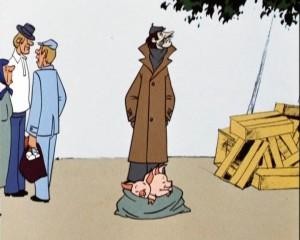 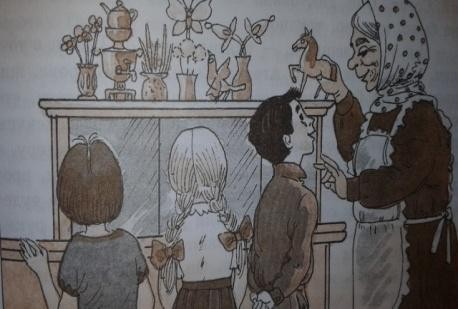 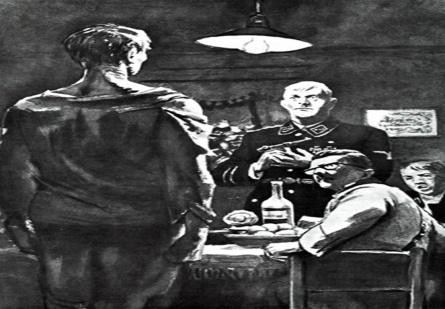 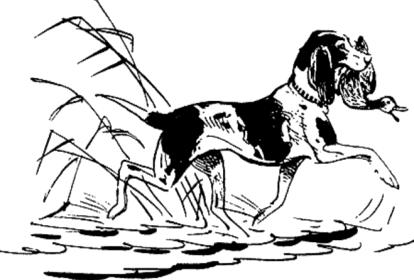 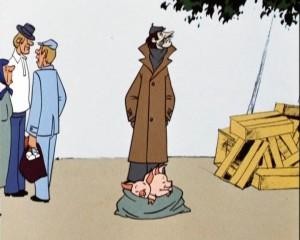 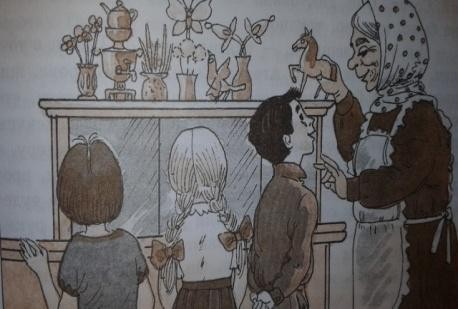 12.	Как	вы	понимаете	выражения	из	произведения	Ю.И.	Коваля«Приключения Васи Куролесова»?Стреляный воробей		 Тёртый калач	 Лопух лопухом			13 ⃰. Какая кличка у собаки в произведении Е.И. Носова «Трудный хлеб»?Раздел IV. Из произведений зарубежной литературы.Отметьте, о ком идёт речь?«Выдающийся английский писатель-романтик, завоевавший всемирную известность своими приключенческими романами. Он прожил не слишком долгую жизнь – 44 года, но успел написать огромное количество произведений, которыми зачитывается вот уже не одно поколение читателей».Соотнесите автора с его произведением.3⃰. Укажите правильный вариант. Ради чего отец принёс в жертву своего сына в произведении Р.Л. Стивенсона «Вересковый мёд»?4. Укажите автора, который перевёл английскую балладу «Вересковый мёд» на русский язык?5⃰. Укажите, какой подарок в произведении Э.Сетон-Томпсона «Снап» сделал автору его школьный товарищ?6. Почему автор решает привезти Снапа на ферму к Пенруфам?(Из произведения Э. Сетон-Томпсона)7. Отметьте, какими качествами, необходимыми для охоты на волков, обладал бультерьер в произведении Э. Сетон-Томпсона «Снап»?⃰. Кем работает автор (Джеральд Даррелл) в произведении «Живописный жираф»?⃰. Укажите кличку жирафа в произведении Д.Даррелла.⃰ . Запиши век, в котором родился каждый из нижеуказанных писателей.Р.Л. Стивенсон (1850-1894)	 Э. Сетон-Томпсон (1860-1946) 	  Д. Даррелл (1925-1995)		⃰. Соотнесите произведение с подходящей к нему иллюстрацией, допишите автора.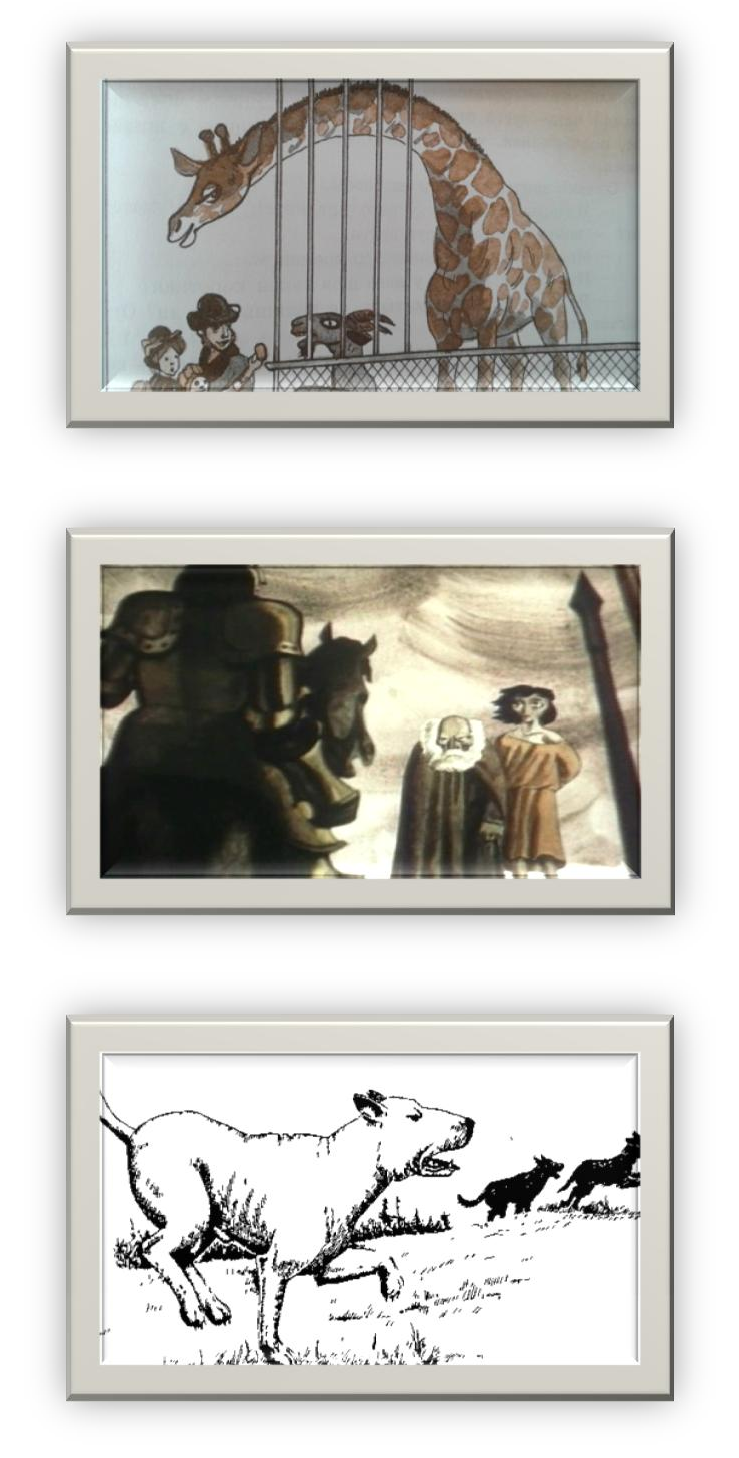 ⃰. Подпишите писателей.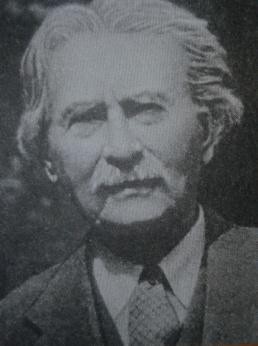 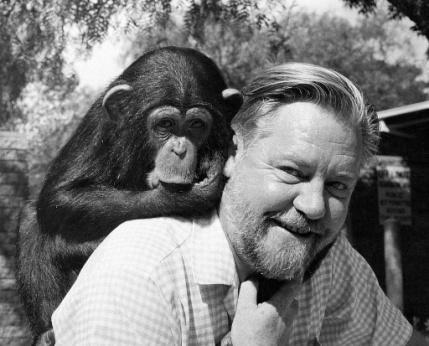 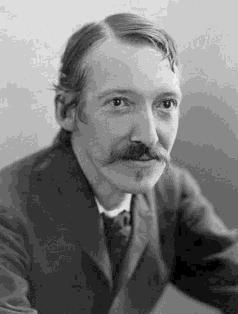 Список использованной литературыМетодика преподавания русского языка для детей с нарушеними интеллекта: учеб. для студентов пед.вузов/ А.К.Аксенова, С.Ю.Ильина. – М.: Просвещение, 2011. – 335 с.: ил.Чтение . 9 класс: учеб. для спец. (коррекц.) образоват. учреждений VIII вида/ [авт. сост. А.К.Аксенова, М.И.Шикова]. – 8-е изд. – М.: Просвещение, 2016. – 270 с.: ил.Пословица – это……небольшое музыкально- поэтическое произведение.Народная песня – это…...героическое сказание, сложенное народом Древней Руси.Былина - это……это рассказ о вымышленных событиях( бывают волшебные, бытовые, о животных).Сказка - это……краткое высказывание, подбираемое к разным случаямжизни.В.А. ЖуковскийБарышня-крестьянкаИ.А. КрыловТри поясаА.С. ПушкинМорская царевнаМ.Ю. ЛермонтовКот и поварПересвета, Мирослава, ЛюдмилаРуслан и ЛюдмилаРогдай, Ратмир, ФарлафТри поясаЛиза, Алексей, НастяМайская ночь, или УтопленницаЛевко, ГаннаБарышня-крестьянкаМ. Горький«Красной кистью…»М.И. ЦветаеваСтекольный мастерМ.А. ШолоховПесня о СоколеК.Г. ПаустовскийСудьба человекаР.Л. СтивенсонСнапЭ. Сетон-ТомпсонЖивописный жирафД.ДарреллВересковый мёд